				   ATATÜRK ÜNİVERSİTESİ				   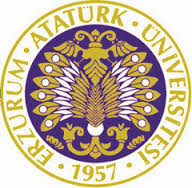 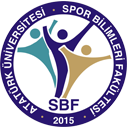         SPOR BİLİMLERİ FAKÜLTESİ DEKANLIĞINA						              Ders Muafiyet Başvuru DilekçesiDaha    önce    ................................    Üniversitesi   ...............................   Fakültesi / Yüksekokulu....................   Bölümünde   a l d ı ğ ı m	ve   a ş a ğ ı d a   b e l i r t t i ğ i m	ders  /  derslerden  m u a f o l m a k i s t i y o r u m .Gereğinin yapılmasını arz ederim.İmza: Tarih:Eklenecek Belge/Belgeler:Transkript Belgesi (Onaylı)Onaylı Ders İçerikleriKİMLİK BİLGİLERİ (Tüm alanları doldurunuz)KİMLİK BİLGİLERİ (Tüm alanları doldurunuz)Adı ve SoyadıÖğrenci NoBölümüTelefonAdrese-postaDAHA ÖNCE ALDIĞIM DERSİNDAHA ÖNCE ALDIĞIM DERSİN                             ATATÜRK ÜNİVERSİTESİ, SPOR BİLİMLERİ FAKÜLTESİ,      .............................................. BÖLÜMÜNDE MUAF OLMAK İSTEDİĞİM DERSİN                             ATATÜRK ÜNİVERSİTESİ, SPOR BİLİMLERİ FAKÜLTESİ,      .............................................. BÖLÜMÜNDE MUAF OLMAK İSTEDİĞİM DERSİN                             ATATÜRK ÜNİVERSİTESİ, SPOR BİLİMLERİ FAKÜLTESİ,      .............................................. BÖLÜMÜNDE MUAF OLMAK İSTEDİĞİM DERSİNADIKREDİSİKODUADIKREDİSİİLGİLİ YÖNETMELİK MADDELERİİLGİLİ YÖNETMELİK MADDELERİİLGİLİ YÖNETMELİK MADDELERİİLGİLİ YÖNETMELİK MADDELERİİLGİLİ YÖNETMELİK MADDELERİATATÜRK ÜNİVERSİTESİ DERS MUAFİYETİ VE İNTİBAK İŞLEMLERİ UYGULAMA ESASLARIBaşvuru esasları ve süresiMADDE 5- (1)  Üniversiteye  kayıt  hakkı  kazanan  öğrencilerin,  daha  önce  devam  ettikleri  yüksek  öğretim  programında  başarılı  oldukları de rslerden muaf olabilmeleri ve diğer  yüksek  öğretim  kurumlarından  ve/veya  açık  öğretim  kurumlarından  alınan  derslerin  geçer notlarının muaf olarak değerlendirilebilmesi için, dekanlığa/müdürlüğe muafiyet  istedikleri  dersleri  belirten  bir  dilekçe  ve  ekinde  not  döküm  belges i  ile ders içeriklerini kapsayan onaylı belgelerle başvurmaları gerekir.Öğrenciler, daha önce almış ve başarmış oldukları  ders/dersler  karşılığında  hangi  ders/derslerden  muaf  olmak  istediklerini başvuru dilekçelerinde belirtmek zorundadırlar.Öğrenciler, daha önce almış  ve  başarmış  oldukları  birden  fazla  derse  karşılık  muadil  ders/derslerden muafiyet isteğinde bulunabilirler.Başvurular,  öğrencinin   üniversiteye   ders   kaydını   yaptırdığı   ilk   yarıyılın/yılın   ikinci   haftasının   sonuna   kadar   yapılır. sonraki yarıyıl/yıllarda yapılacak  muafiyet  talepleri  ya  da  yapılan  muafiyet/intibak  işlemlerinin  iptaline  yönelik   istekler   kabul edilmez.ATATÜRK ÜNİVERSİTESİ DERS MUAFİYETİ VE İNTİBAK İŞLEMLERİ UYGULAMA ESASLARIBaşvuru esasları ve süresiMADDE 5- (1)  Üniversiteye  kayıt  hakkı  kazanan  öğrencilerin,  daha  önce  devam  ettikleri  yüksek  öğretim  programında  başarılı  oldukları de rslerden muaf olabilmeleri ve diğer  yüksek  öğretim  kurumlarından  ve/veya  açık  öğretim  kurumlarından  alınan  derslerin  geçer notlarının muaf olarak değerlendirilebilmesi için, dekanlığa/müdürlüğe muafiyet  istedikleri  dersleri  belirten  bir  dilekçe  ve  ekinde  not  döküm  belges i  ile ders içeriklerini kapsayan onaylı belgelerle başvurmaları gerekir.Öğrenciler, daha önce almış ve başarmış oldukları  ders/dersler  karşılığında  hangi  ders/derslerden  muaf  olmak  istediklerini başvuru dilekçelerinde belirtmek zorundadırlar.Öğrenciler, daha önce almış  ve  başarmış  oldukları  birden  fazla  derse  karşılık  muadil  ders/derslerden muafiyet isteğinde bulunabilirler.Başvurular,  öğrencinin   üniversiteye   ders   kaydını   yaptırdığı   ilk   yarıyılın/yılın   ikinci   haftasının   sonuna   kadar   yapılır. sonraki yarıyıl/yıllarda yapılacak  muafiyet  talepleri  ya  da  yapılan  muafiyet/intibak  işlemlerinin  iptaline  yönelik   istekler   kabul edilmez.ATATÜRK ÜNİVERSİTESİ DERS MUAFİYETİ VE İNTİBAK İŞLEMLERİ UYGULAMA ESASLARIBaşvuru esasları ve süresiMADDE 5- (1)  Üniversiteye  kayıt  hakkı  kazanan  öğrencilerin,  daha  önce  devam  ettikleri  yüksek  öğretim  programında  başarılı  oldukları de rslerden muaf olabilmeleri ve diğer  yüksek  öğretim  kurumlarından  ve/veya  açık  öğretim  kurumlarından  alınan  derslerin  geçer notlarının muaf olarak değerlendirilebilmesi için, dekanlığa/müdürlüğe muafiyet  istedikleri  dersleri  belirten  bir  dilekçe  ve  ekinde  not  döküm  belges i  ile ders içeriklerini kapsayan onaylı belgelerle başvurmaları gerekir.Öğrenciler, daha önce almış ve başarmış oldukları  ders/dersler  karşılığında  hangi  ders/derslerden  muaf  olmak  istediklerini başvuru dilekçelerinde belirtmek zorundadırlar.Öğrenciler, daha önce almış  ve  başarmış  oldukları  birden  fazla  derse  karşılık  muadil  ders/derslerden muafiyet isteğinde bulunabilirler.Başvurular,  öğrencinin   üniversiteye   ders   kaydını   yaptırdığı   ilk   yarıyılın/yılın   ikinci   haftasının   sonuna   kadar   yapılır. sonraki yarıyıl/yıllarda yapılacak  muafiyet  talepleri  ya  da  yapılan  muafiyet/intibak  işlemlerinin  iptaline  yönelik   istekler   kabul edilmez.ATATÜRK ÜNİVERSİTESİ DERS MUAFİYETİ VE İNTİBAK İŞLEMLERİ UYGULAMA ESASLARIBaşvuru esasları ve süresiMADDE 5- (1)  Üniversiteye  kayıt  hakkı  kazanan  öğrencilerin,  daha  önce  devam  ettikleri  yüksek  öğretim  programında  başarılı  oldukları de rslerden muaf olabilmeleri ve diğer  yüksek  öğretim  kurumlarından  ve/veya  açık  öğretim  kurumlarından  alınan  derslerin  geçer notlarının muaf olarak değerlendirilebilmesi için, dekanlığa/müdürlüğe muafiyet  istedikleri  dersleri  belirten  bir  dilekçe  ve  ekinde  not  döküm  belges i  ile ders içeriklerini kapsayan onaylı belgelerle başvurmaları gerekir.Öğrenciler, daha önce almış ve başarmış oldukları  ders/dersler  karşılığında  hangi  ders/derslerden  muaf  olmak  istediklerini başvuru dilekçelerinde belirtmek zorundadırlar.Öğrenciler, daha önce almış  ve  başarmış  oldukları  birden  fazla  derse  karşılık  muadil  ders/derslerden muafiyet isteğinde bulunabilirler.Başvurular,  öğrencinin   üniversiteye   ders   kaydını   yaptırdığı   ilk   yarıyılın/yılın   ikinci   haftasının   sonuna   kadar   yapılır. sonraki yarıyıl/yıllarda yapılacak  muafiyet  talepleri  ya  da  yapılan  muafiyet/intibak  işlemlerinin  iptaline  yönelik   istekler   kabul edilmez.ATATÜRK ÜNİVERSİTESİ DERS MUAFİYETİ VE İNTİBAK İŞLEMLERİ UYGULAMA ESASLARIBaşvuru esasları ve süresiMADDE 5- (1)  Üniversiteye  kayıt  hakkı  kazanan  öğrencilerin,  daha  önce  devam  ettikleri  yüksek  öğretim  programında  başarılı  oldukları de rslerden muaf olabilmeleri ve diğer  yüksek  öğretim  kurumlarından  ve/veya  açık  öğretim  kurumlarından  alınan  derslerin  geçer notlarının muaf olarak değerlendirilebilmesi için, dekanlığa/müdürlüğe muafiyet  istedikleri  dersleri  belirten  bir  dilekçe  ve  ekinde  not  döküm  belges i  ile ders içeriklerini kapsayan onaylı belgelerle başvurmaları gerekir.Öğrenciler, daha önce almış ve başarmış oldukları  ders/dersler  karşılığında  hangi  ders/derslerden  muaf  olmak  istediklerini başvuru dilekçelerinde belirtmek zorundadırlar.Öğrenciler, daha önce almış  ve  başarmış  oldukları  birden  fazla  derse  karşılık  muadil  ders/derslerden muafiyet isteğinde bulunabilirler.Başvurular,  öğrencinin   üniversiteye   ders   kaydını   yaptırdığı   ilk   yarıyılın/yılın   ikinci   haftasının   sonuna   kadar   yapılır. sonraki yarıyıl/yıllarda yapılacak  muafiyet  talepleri  ya  da  yapılan  muafiyet/intibak  işlemlerinin  iptaline  yönelik   istekler   kabul edilmez.